Тема: Вебинары февраля 2015 г.Уважаемые коллеги!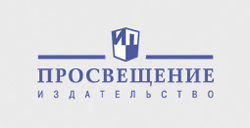 Издательство «Просвещение» в целях оказания методической поддержки педагогическому сообществу субъектов Российской Федерации проводит вебинары по актуальным вопросам образования и учебной продукции издательства.Участие в вебинаре бесплатное.Во время вебинара слушателям в электронном виде бесплатно предоставляется Сертификат участника вебинара.Предлагаем вам ознакомиться с расписанием вебинаров на февраль 2015 г. Указанное время начала вебинара – московское.02.02.2015
13.00–15.00Физика
«Структурные и содержательные особенности  УМК «Архимед. Физика» (7–9) в условиях введения ФГОС ООО по физике» – Елена Александровна Былинкина, методист редакции физики и химии Центра естественно-математического образования издательства «Просвещение».Ссылка для участия:  http://my.webinar.ru/event/435134 02.02.2015
15.00–17.00Начальная школа. Музыка
«Учителю начальной школы – основы преподавания музыки для неспециалистов  (по УМК «Музыка» авт. Е.Д. Критской, Г.П. Сергеевой, Т.С. Шмагиной издательства «Просвещение»)» – Нелли Вячеславовна Суслова, кандидат педагогических наук, методист Центра художественно-эстетического и физического образования издательства «Просвещение».Ссылка для участия: http://my.webinar.ru/event/431708 03.02.2015
11.00–13.00Физическая культура
«Современные подходы к совершенствованию профессиональной деятельности учителя физической культуры» – Анатолий Петрович Матвеев, профессор, доктор педагогических наук, автор УМК по физкультуре издательства «Просвещение».Ссылка для участия: http://my.webinar.ru/event/435232 03.02.2015
15.00–17.00ФГОС
«Планируемые результаты и оценка их достижения как структурообразующий элемент  ФГОС ООО» – Ольга Борисовна Логинова, кандидат педагогических наук, научный консультант Научно-образовательного центра издательства «Просвещение».Ссылка для участия: http://my.webinar.ru/event/435246 03.02.2015
17.00–18.30Русский язык
«Готовимся к ЕГЭ по русскому языку с пособиями издательства «Просвещение» – Андрей Георгиевич Нарушевич, кандидат филологических наук, доцент, заведующий кафедрой русского языка Таганрогского государственного педагогического института имени А.П. Чехова, учитель высшей категории лицея №4 г. Таганрога.Ссылка для участия: http://my.webinar.ru/event/435466 04.02.2015
18.00–20.00Электронный учебник
«Различные подходы к организации работы в классе. Смешанное обучение» – Артём Симонович Соловейчик, вице-президент по новым технологиям издательства «Просвещение»; Наталья Владимировна Андреева, советник генерального директора по интернет-маркетингу ABBYY.Ссылка для участия: http://my.webinar.ru/event/435256 05.02.2015
14.00–16.00История
«Структурные и содержательные особенности тренажёра по истории Нового времени. Конец XVIII – XIX век» – Арина Владимировна Лазарева, кандидат исторических наук, доцент кафедры новой и новейшей истории стран Европы и Америки МГУ им М.В. Ломоносова, автор издательства «Просвещение».Ссылка для участия: http://my.webinar.ru/event/435394 05.02.2015
16.00–17.00Вебинар для родителей учащихся 1–4, 5–6 классов
«Роль родителей в формировании у детей интереса к самостоятельным занятиям физической культурой (из цикла «Просвещение» – родителям!»)» – Ольга Александровна Рычева, методист Центра художественно-эстетического и физического образования издательства «Просвещение».Ссылка для участия: http://my.webinar.ru/event/43048509.02.2015
15.00–17.00Вебинар для родителей учащихся 1–4 классов
«Ключ к школьному успеху: родителям об образовательных стандартах (из цикла «Просвещение» – родителям!»)» – Ольга Борисовна Логинова, кандидат педагогических наук, научный консультант Научно-образовательного центра издательства «Просвещение».Ссылка для участия: http://my.webinar.ru/event/43047109.02.2015
17.00–18.00Вебинар для родителей учащихся 5-6 классов
«Что делать, если Ваш ребёнок не понимает математику (5–6 класс)? (из цикла «Просвещение» - родителям!»)» – Наталья Викторовна Лахова, учитель математики высшей категории г. Санкт-Петербург, автор серии «Быстро и эффективно» «Математика за 7 занятий».Ссылка для участия: http://my.webinar.ru/event/435608 10.02.2015
11.00–13.00ОБЖ
«Проектная и исследовательская деятельность на уроках ОБЖ на примере УМК издательства «Просвещение» – Валентин Сергеевич Поткин, методист Центра художественно-эстетического и физического образования издательства «Просвещение».Ссылка для участия: http://my.webinar.ru/event/435404 10.02.2015
13.00–15.00Начальная школа
«Возможности ресурсов информационно-образовательной среды  УМК «Школа России» для проектирования урока и внеурочной деятельности (на примере курса «Окружающий мир»)» – Ольга Владимировна Карацуба, ведущий методист редакции естественно-математических предметов Центра начального образования издательства «Просвещение». Ссылка для участия: http://my.webinar.ru/event/435410 11.02.2015
14.00–16.00Начальная школа
«Универсальные учебные действия как важная составляющая современных школьных стандартов» – Роза Шамилевна Мошнина, кандидат педагогических наук, профессор, заведующая кафедрой начального образования ГБОУ ВПО «Академия социального управления». Ссылка для участия: http://my.webinar.ru/event/435094 11.02.2015
16.00–17.00Вебинар для родителей дошкольников и учащихся 1–4 классов
«Особенности учебников комплекта «Школа России», по которым учатся наши дети (из цикла «Просвещение» – родителям!»)» – Инна Валерьевна Чернецова-Рождественская, соавтор методических пособий по русскому языку и обучению грамоте, ведущий методист редакции русского языка и литературного чтения Центра начального образования издательства «Просвещение».  Ссылка для участия: http://my.webinar.ru/event/43046711.02.2015
18.00–20.00Электронный учебник
«Какое устройство выбрать для работы с электронным учебником?» – Артём Симонович Соловейчик, вице-президент по новым технологиям издательства «Просвещение»; Яков Михайлович Менделеев, начальник отдела развития проекта «Электронная школа будущего» ОАО «Ростелеком».Ссылка для участия: http://my.webinar.ru/event/435420 12.02.2015
12.00–14.00Музыка
«Изучение нотной грамоты на уроках музыки в рамках УМК «Музыка» авт. Е.Д. Критской, Г.П. Сергеевой, Т.С. Шмагиной издательства «Просвещение»)» – Нелли Вячеславовна Суслова, кандидат педагогических наук, методист Центра художественно-эстетического и физического образования издательства «Просвещение».Ссылка для участия:  http://my.webinar.ru/event/435428 12.02.2015
14.00–16.00Начальная школа. Математика
«Преемственность в формулировании метапредметных результатов в обучении математике на примере изучения содержательной линии «Работа с задачей» в курсе «Математика 1–4» (УМК «Перспектива») и в УМК  «Математика, 5 кл.» авт. Г.В. Дорофеева и др.» – Ирина Анатольевна Окатова, ведущий редактор редакции естественно-математических предметов Центра начального образования, Евгения Викторовна Эргле, кандидат педагогических наук, заместитель руководителя Центра естественно-математического образования по продвижению издательства «Просвещение».Ссылка для участия: http://my.webinar.ru/event/435444 12.02.2015
16.00–17.00Вебинар для родителей учащихся 5–6 классов
«Как помочь ребёнку по математике (из цикла «Просвещение» – родителям!»)» – Наталья Васильевна Сафонова, координатор Центра «Сферы» по математике издательства «Просвещение».Ссылка для участия: http://my.webinar.ru/event/43047913.02.2015
14.30–16.00Английский язык
«Организация элективных курсов и внеурочной деятельности с пособиями по английскому языку издательств «Просвещение» и «Express Publishing» – Марина Витальевна Ширинян, методист Центра лингвистического образования издательства «Просвещение».Ссылка для участия: http://my.webinar.ru/event/435458 13.02.2015
16.00–17.30ОБЖ
«Проектирование урока ОБЖ на основе УМК издательства «Просвещение» – Валентин Сергеевич Поткин, методист Центра художественно-эстетического и физического образования издательства «Просвещение».Ссылка для участия: http://my.webinar.ru/event/435464 17.02.2015
13.00–14.30Вебинар для родителей учащихся 1–4, 5–6 классов
«Роль семьи в обучении: читаем и размышляем вместе с ребёнком (из цикла «Просвещение» – родителям!»)» – Татьяна Гелиевна Галактионова, доктор педагогических наук, профессор Российского государственного педагогического университета им. А. И. Герцена, автор издательства «Просвещение».Ссылка для участия: http://my.webinar.ru/event/430475 17.02.2015
15.00–17.00Немецкий язык
«Проектная работа с УМК «Вундеркинды» – Ольга Леонидовна Захарова, кандидат исторических наук, автор УМК «Вундеркинды», мультипликатор Немецкого культурного центра им. Гёте, член Президиума ассоциации учителей немецкого языка г. Москвы, автор пособий по развитию базовых компетенций в процессе работы с аутентичным текстом.Ссылка для участия: http://my.webinar.ru/event/435468 18.02.2015
10.30–12.30Физика
«Использование  элементов УМК «Сферы. Физика» (7–9) при подготовке к ГИА (ОГЭ)» – Наталья Александровна Коновалова, кандидат психологических наук, ведущий методист информационно-методического отдела издательства «Просвещение».Ссылка для участия: http://my.webinar.ru/event/43547418.02.2015
12.30–14.00Начальная школа. Физическая культура
«Начальная школа. Физическая культура. Гимнастика (УМК И.А. Винер, 1–4) издательства «Просвещение» – Ольга Дмитриевна Цыганкова, кандидат экономических наук,  директор АНО «Международная академия спорта Ирины Винер».Ссылка для участия: http://my.webinar.ru/event/43548018.02.2015
15.00–17.00Математика
«Организация исследовательской деятельности средствами УМК «Сферы. Математика» (5–6) (из опыта работы)» – Татьяна Николаевна Лопатина, учитель математики школы № 5 города Новороcсийска, отличник народного образования.Ссылка для участия: http://my.webinar.ru/event/435490 18.02.2015
18.00–20.00Электронный учебник
«О проекте «Читаем русскую классику с «Просвещением» – Артём Симонович Соловейчик, вице-президент по новым технологиям издательства «Просвещение».Ссылка для участия: http://my.webinar.ru/event/435494 19.02.2015
12.00–14.00Английский язык
«Устная часть ЕГЭ – стимул к овладению устной речью (с УМК «Звёздный английский, 10–11»)» – Радислав Петрович Мильруд, доктор педагогических наук, профессор кафедры «Международная профессиональная и научная коммуникация» Тамбовского государственного технического университета, автор линии УМК «Английский язык («Звёздный английский»)».Ссылка для участия: http://my.webinar.ru/event/435496 20.02.2015
15.00–17.00Начальная школа
«Формирование и оценка универсальных учебных действий при преподавании литературного чтения» – Светлана Георгиевна Батырева, старший преподаватель кафедры начального образования ГБОУ ВПО «Академия социального управления», автор пособий для 1–4 классов «Типовые задачи по формированию универсальных учебных действий. Литературное чтение».Ссылка для участия: http://my.webinar.ru/event/435096 24.02.2015
13.00–15.00Биология
«Особенности компонентов УМК по биологии серии «Сферы» – Людмила Николаевна Сухорукова, профессор, доктор педагогических наук, заведующая кафедрой ботаники, теории и методики обучения биологии ЯГПУ.Ссылка для участия: http://my.webinar.ru/event/435516 24.02.2015
15.00–17.00Английский язык
«Перспективы обучения английскому языку в специальных целях с серией книг учебных пособий издательства «Express Publishing» Career Paths» – Марина Витальевна Ширинян, методист Центра лингвистического образования издательства «Просвещение».Ссылка для участия:  http://my.webinar.ru/event/435524 24.02.2015
18.00–19.30Вебинар для родителей учащихся 8–9, 10–11 классов
«Как помочь ребёнку подготовиться к ЕГЭ по русскому языку (из цикла «Просвещение» – родителям!»)» – Андрей Георгиевич Нарушевич, кандидат филологических наук, доцент, заведующий кафедрой русского языка Таганрогского государственного педагогического института имени А.П. Чехова, учитель высшей категории лицея №4 г. Таганрога.Ссылка для участия: http://my.webinar.ru/event/43550225.02.2015
12.00–14.00ФГОС
«Основные подходы к оценке метапредметных результатов в основной школе» – Галина Сергеевна Ковалёва, руководитель Центра оценки качества образования Института содержания и методов обучения Российской академии образования, научный руководитель серии «ФГОС: оценка образовательных достижений».Ссылка для участия: http://my.webinar.ru/event/435530 25.02.2015
14.00–16.00История
«УМК по истории серии «Сферы» издательства «Просвещение» как инструмент реализации требований ФГОС ООО и Историко-культурного стандарта» – Александр Анатольевич Данилов, профессор, доктор исторических наук, автор учебно-методических комплектов по отечественной истории, руководитель Центра гуманитарного образования издательства «Просвещение».Ссылка для участия: http://my.webinar.ru/event/435534 25.02.2015
16.00–17.00Вебинар для родителей дошкольников и учащихся 1–4 классов
«Особенности учебников комплекта «Перспектива», по которым учатся наши дети (из цикла «Просвещение» – родителям!»)» – Инна Валерьевна Чернецова-Рождественская, соавтор методических пособий по русскому языку и обучению грамоте, ведущий методист редакции русского языка и литературного чтения Центра начального образования издательства «Просвещение». Ссылка для участия: http://my.webinar.ru/event/43047725.02.2015
18.00–20.00Электронный учебник
«О требованиях к электронным учебникам» – Артём Симонович Соловейчик, вице-президент по новым технологиям издательства «Просвещение».Ссылка для участия: http://my.webinar.ru/event/435538 26.02.2015
13.30–15.00Химия
«Формирование УУД на уроках химии средствами УМК «Сферы» издательства «Просвещение» – Екатерина Николаевна Дмитриева, автор  УМК по биологии и химии, почётный работник образования РФ, учитель химии школы № 1 им. С.Ф. Романова города Жукова Калужской области.Ссылка для участия: http://my.webinar.ru/event/435546 26.02.2015
15.00–16.00История. ФГОС
«Планируемые результаты и оценка их достижения при преподавании истории в 5–9 классах» – Людмила Николаевна Алексашкина, доктор педагогических наук, профессор, заведующая лабораторией обучения истории Российской академии образования, автор пособия «История. Планируемые результаты. Система заданий. 5-9 классы».Ссылка для участия: http://my.webinar.ru/event/435550 26.02.2015
16.00–17.30Физика
«Элементы исследовательской работы со школьниками на основе УМК «Сферы» по физике» – Иван Алексеевич  Ломаченков, кандидат физико-математических наук, старший научный сотрудник Объединённого института ядерных исследований города Дубна, автор издательства «Просвещение».Ссылка для участия: http://my.webinar.ru/event/435554 27.02.2015
11.00–13.00География
«Использование УМК «Сферы. География» как средство достижения требований к результатам ФГОС» – Вадим Владимирович Барабанов, автор, старший научный сотрудник лаборатории географического образования Учреждения РАО «Институт содержания и методов обучения».Ссылка для участия:  http://my.webinar.ru/event/435558 27.02.2015
13.00–15.00ОРКСЭ
«Концептуальные особенности УМК «Основы религиозных культур и светской этики» издательства «Просвещение» – Юлия Владимировна Пустовойт, кандидат педагогических наук, методист Центра художественно-эстетического и физического образования издательства «Просвещение».Ссылка для участия: http://my.webinar.ru/event/435566 27.02.2015
15.00–16.30Физика
«Особенности преподавания физики в старшей школе по УМК под ред. Н.А. Парфентьевой «Классический курс»  авт. Г.Я. Мякишева и др.» – Наталья Андреевна Парфентьева, профессор кафедры физики МГСУ, кандидат физико-математических наук, автор издательства «Просвещение».Ссылка для участия: http://my.webinar.ru/event/435580 С уважением,
Центр формирования спроса
издательства «Просвещение»